湖北美术学院2019年第二批面向社会公开招聘专任教师展览、试讲（面试）工作安排表注：根据招聘公告，我校2019年第二批专任教师公开招聘，将视简历接收情况，分批开展招聘考核，此为2019年第二批专任教师招聘第一拨考核，后续将视简历接收情况继续分拨开展招聘考核教学单位岗位名称展览展览展览试讲（面试）试讲（面试）联系人及联系方式教学单位岗位名称展览要求交件时间交件地点题目及要求面试时间、地点联系人及联系方式壁画与综合材料绘画系专任教师1.绘画或综合材料代表作品原件（需装裱妥善）6件；2.平面作品60cm×60cm以上，立体作品尺寸不限；3.原创作品，非微喷或打印作品；4.作品应反映本人的专业能力和学术水平。2019年10月8日（周二）上午10点湖北美术学院藏龙岛校区A2教学楼二楼展厅试讲题目1：从写生色彩到表现色彩；试讲题目2：综合材料绘画创作案例评讲；试讲题目3：现代材料在公共艺术创作中的有机结合。要求：1.结合多媒体课件讲授；2.试讲时间不少于30分钟；3.在上述三个题目范围中，面试现场抽签决定试讲题目。时间：2019年10月9日（周三）上午11点地点：湖北美术学院藏龙岛校区A2教学楼205多媒体教室黄老师027-81317205壁画与综合材料绘画系专任教师1.公共艺术作品A0展板（设计方案、现场图片或作品模型）2幅；2.尺寸：84cm×120cm；3.图文并茂的进行已完成公共艺术项目介绍，内容包括项目说明、项目所在地、完成时间、作者团队及应聘者本人在其中所承担角色；4.展板需排版美观、打印精良，应配有文字说明。2019年10月8日（周二）上午10点湖北美术学院藏龙岛校区A2教学楼二楼展厅试讲题目1：从写生色彩到表现色彩；试讲题目2：综合材料绘画创作案例评讲；试讲题目3：现代材料在公共艺术创作中的有机结合。要求：1.结合多媒体课件讲授；2.试讲时间不少于30分钟；3.在上述三个题目范围中，面试现场抽签决定试讲题目。时间：2019年10月9日（周三）上午11点地点：湖北美术学院藏龙岛校区A2教学楼205多媒体教室黄老师027-81317205壁画与综合材料绘画系专任教师1.专业理论文章（中文）3篇；2.学术论文应在国内外公开发行的学术刊物上发表（有ISSN或CN刊号，同时应聘者需为第一作者）；3.提交个人修读期间所有学术论文材料；4.文章应反映本人的专业能力和学术水平。2019年10月8日（周二）上午10点湖北美术学院藏龙岛校区A2教学楼二楼展厅试讲题目1：从写生色彩到表现色彩；试讲题目2：综合材料绘画创作案例评讲；试讲题目3：现代材料在公共艺术创作中的有机结合。要求：1.结合多媒体课件讲授；2.试讲时间不少于30分钟；3.在上述三个题目范围中，面试现场抽签决定试讲题目。时间：2019年10月9日（周三）上午11点地点：湖北美术学院藏龙岛校区A2教学楼205多媒体教室黄老师027-81317205环境艺术设计系专任教师本人学习或工作期间，具有代表性的，与所应聘岗位学科专业相符的作品。布展要求：根据系部提供的展览空间，自行设计展示个人作品.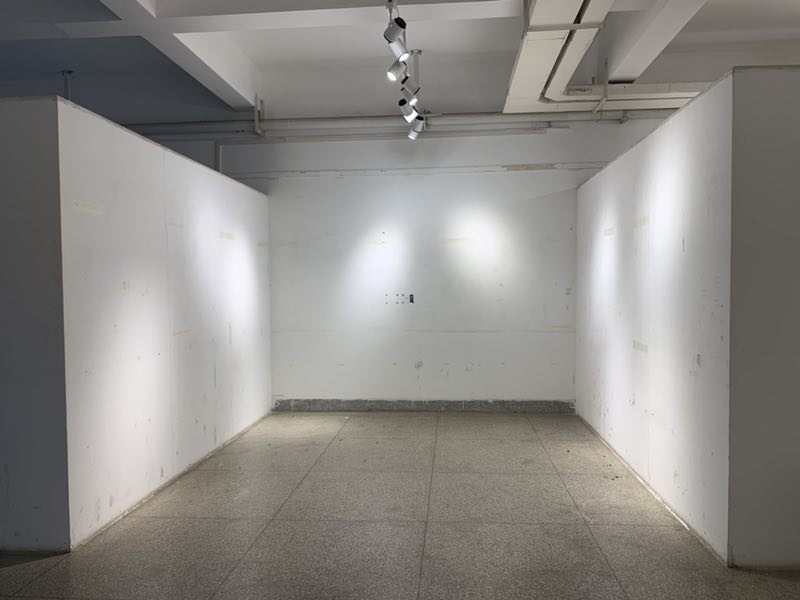 A8-2楼，展区规格 （高*宽*墙面数量）   2.4m*3.6m*3面2.与所聘岗位的学科专业相关的公开发表的论文原件一篇；3.本人的博士研究生毕业论文。（备注：论文及作品审核后退还本人）2019年9月 24日（周二）16:00前湖北美术学院藏龙岛校区A8教学楼2楼展区提交作品A8教学楼208室提交论文1.对提交的作品介绍与说明（10分钟）；2.最高学历毕业论文介绍（10分钟）；3.自身所学的学科专业与环境设计的关系（10分钟）；4.自身所学的学科专业前沿的研究与思考（10分钟）；5.应聘者自行准备试讲PPT，可提供相关纸质辅助材料。时间：2019年9月25日（周三）上午9点地点：湖北美术学院藏龙岛校区A8教学楼209会议室（时间若有调整将电话通知）柴老师13476252329美术学系专任教师题目：1. 讲一本中国古典画学著述2.西方历史画的发展要求：1.每名应聘者在以上两道题目中任选一道题目进行试讲，试讲10分钟；2.面试10分钟。时间：2019年9月23日（周一）上午10点地点：湖北美术学院藏龙岛校区A11教学楼308教室贾老师027-81317212马克思主义学院专任教师法律类试讲题目：1.如何理解依法治国与以德治国相结合马克思主义基本原理类试讲题目：1.矛盾的同一性和斗争性2.2008年金融危机毛泽东思想与中国特色社会主义理论体系类试讲题目：1.毛泽东与当代中国2.简论习近平的治国理政思想注：以上各类试讲题目可自选一题试讲时间：2019年10月10日（周四）上午地点：湖北美术学院藏龙岛校区A12教学楼109教室陈老师18971464988